REQUEST FOR QUOTATION (RFQ)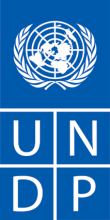 (Goods/Works)Dear Sir / Madam:We kindly request you to submit your quotation for , as detailed in Annex 1 of this RFQ.  When preparing your quotation, please be guided by the form attached hereto as Annex 2.  Quotations may be submitted on or before  via e-mail, courier mail or hand delivered facsimile to the address below:United Nations Development ProgrammeIt shall remain your responsibility to ensure that your quotation will reach the address above on or before the deadline.  Quotations that are received by UNDP after the deadline indicated above, for whatever reason, shall not be considered for evaluation.  If you are submitting your quotation by email, kindly ensure that they are signed and in the .pdf format, and free from any virus or corrupted files.Please take note of the following requirements and conditions pertaining to the supply of the abovementioned good/s: [check the condition that applies to this RFQ, delete the entire row if condition is not applicable to the goods being procured]Goods offered shall be reviewed based on completeness and compliance of the quotation with the minimum specifications described above and any other annexes providing details of UNDP requirements. The quotation that complies with all of the specifications, requirements and offers the lowest price, as well as all other evaluation criteria indicated, shall be selected.  Any offer that does not meet the requirements shall be rejected.Any discrepancy between the unit price and the total price (obtained by multiplying the unit price and quantity) shall be re-computed by UNDP.  The unit price shall prevail, and the total price shall be corrected.  If the supplier does not accept the final price based on UNDP’s re-computation and correction of errors, its quotation will be rejected.  After UNDP has identified the lowest price offer, UNDP reserves the right to award the contract based only on the prices of the goods in the event that the transportation cost (freight and insurance) is found to be higher than UNDP’s own estimated cost if sourced from its own freight forwarder and insurance provider.  At any time during the validity of the quotation, no price variation due to escalation, inflation, fluctuation in exchange rates, or any other market factors shall be accepted by UNDP after it has received the quotation.   At the time of award of Contract or Purchase Order, UNDP reserves the right to vary (increase or decrease) the quantity of services and/or goods, by up to a maximum twenty-five per cent (25%) of the total offer, without any change in the unit price or other terms and conditions.  Any Purchase Order that will be issued as a result of this RFQ shall be subject to the General Terms and Conditions attached hereto.  The mere act of submission of a quotation implies that the vendor accepts without question the General Terms and Conditions of UNDP indicated above - http://www.undp.org/content/undp/en/home/procurement/business/how-we-buy.html .UNDP is not bound to accept any quotation, nor award a contract/Purchase Order, nor be responsible for any costs associated with a Supplier’s preparation and submission of a quotation, regardless of the outcome or the manner of conducting the selection process. 	Please be advised that UNDP’s vendor protest procedure is intended to afford an opportunity to appeal for persons or firms not awarded a purchase order or contract in a competitive procurement process.  In the event that you believe you have not been fairly treated, you can find detailed information about vendor protest procedures in the following link: http://www.undp.org/content/undp/en/home/operations/procurement/protestandsanctions/UNDP encourages every prospective Vendor to avoid and prevent conflicts of interest, by disclosing to UNDP if you, or any of your affiliates or personnel, were involved in the preparation of the requirements, design, specifications, cost estimates, and other information used in this RFQ.  UNDP implements a zero tolerance on fraud and other proscribed practices and is committed to identifying and addressing all such acts and practices against UNDP, as well as third parties involved in UNDP activities.  UNDP expects its suppliers to adhere to the UN Supplier Code of Conduct found in this link: http://www.un.org/depts/ptd/pdf/conduct_english.pdf Thank you and we look forward to receiving your quotation.Sincerely yours,Annex 1REQUIREMENTSLot 1: Terms of Reference for Contractor to Drill and Construct Boreholes in Three Villages (Makotea, Mungaa & Mtavila) in Ikungi District.Background Bringing Clean Energy and Water to Off-grid Tanzania rural communities is a project implemented and financed by UNDP Tanzania which started from 2018 to 2019 as a pilot project. This project is piloting advanced technology using an Off- Grid box with renewable energy sources in order to modernize and make reliable energy and clean water supply to the off- grid rural communities in Ikungi, Bunda and Busega districts. The feasibility study conducted by UNDP in 2018 prior to this project shows that the demand for energy is high and pertinent in both districts whereas demand for water is relatively high in Ikungi than Bunda district. The islands in Bunda district has access to lake water. However, the problem is pollution in the lake, requiring treatment of the water prior to using for drinking. On the other hand, Ikungi districts specifically the following villages; Makotea, Mungaa and Mtavila are virtually without access to water and even the little available is unclean/polluted. Despite of some challenges, existing livelihood activities in both Bunda and Ikungi districts are capable of generating incomes required to repay for the required investments and subsequent regular payment of the user fees. Furthermore, there are strong synergies between most of the livelihood activities and both energy and water supply; implying that the proposed Off -Grid Box technology is likely to boost the economic development and sustain the livelihoods in the targeted areas.The main purpose of the project is to impact 3,935 households with population size of 20,826 peoples with clean energy and safe water and sometimes support economic activities such as irrigation, fishing storage & processing, hatchery machines and cold drinks. The impact of the project will be life long as it will incorporate sustainability approaches in its solutions of enabling communities to, for the first-time, access reliable clean energy, safe and clean water as well as sanitation.Objective The main objective of this TOR is to procure contractor to drill and construct three boreholes in Makotea, Mungaa, Mtavila (one in each village) in Ikungi District, Singida.The Offer or shall provide all labour, transport, plant, tools, equipment and materials and appurtenances, and shall perform all works necessary to satisfactorily locate sites for drilling, construct and complete successfully drilled boreholes including lowering of borehole assembly with PVC Plain and Screen casing  and end cap, gravel pack at appropriate intervals and back fill, close near surface water table aquifer, cleaning of the well and development, pump test, chlorinate borehole, install hand pump, construct apron with drainage and soak away pit and water quality testing both chemical and biological in accordance with acceptable quality water for drinking.Scope of Work/Methodology Conducting of Hydro geological and Geophysical survey in three villages to locate at least three (3) in each village and select two (2) potential sites in each Village for borehole drilling. The boreholes will be drilled in three villages above mentioned using appropriate equipment and technics approved by relevant authorities and standards.Deliverables/Expected Outputs The service provider of this contract must deliver: Nine drilling sites marked with beacon, three in each village.Hydrogeological and Geophysical survey report in three village prepared by Hydro geologist Three positive boreholes (one in each village/) approved by appropriate authorities; Borehole completion report about specifications and performance of the three boreholes Duration and Timing This contract is expected to last a maximum of 30 working days including geophysical assessment, drilling, the delivery of the work and its report. The service provider must provide a detailed working plan including activities and respective milestones.Assignment Work StationThe drilling will be done in Mtavila, Makotea and Mungaa villages, in Ikungi District, Singida.Eligibility/Qualification of Consultants All service providers are eligible for this work as long as he proves to have qualifications and experience in; Doing geophysical assessment; Drilling borehole: and Have appropriate technology and equipment Field knowledge of Ikungi, and the target villages will be added advantage.BILL OF QUANTITIES FOR DRILLING AND CONSTRUCTION OF THREE BOREHOLES IN THREE VILLAGE IN IKUNGI DISTRICT NOTE:These boreholes will be supported by Off – Grid box system (Solar) with water pump for the same which will be supplied by UNDP.Lot 2:	Terms of Reference for Contractor to Drill and Construct Boreholes in Two Villages (Busami & Mwamigongwa) in Busega DistrictBackground Bringing Clean Energy and Water to Off-grid Tanzania rural communities is a project implemented and financed by UNDP Tanzania which started from 2018 to 2019 as a pilot project. This project is piloting advanced technology using an Off- Grid box with renewable energy sources in order to modernize and make reliable energy and clean water supply to the off- grid rural communities in Ikungi, Bunda and Busega districts. The feasibility study conducted by UNDP in 2018 prior to this project shows that the demand for energy is high and pertinent in both districts whereas demand for water is relatively high in Ikungi, Busega than Bunda district. The islands in Bunda district has access to lake water. However, the problem is pollution in the lake, requiring treatment of the water prior to using for drinking. On the other hand, Busega districts specifically the following villages; Busami and Mwamigingwa are virtually without access to water and even the little available is unclean/polluted. Despite of some challenges, existing livelihood activities in both Bunda and Ikungi districts are capable of generating incomes required to repay for the required investments and subsequent regular payment of the user fees. Furthermore, there are strong synergies between most of the livelihood activities and both energy and water supply; implying that the proposed Off -Grid Box technology is likely to boost the economic development and sustain the livelihoods in the targeted areas.The main purpose of the project is to impact 3,935 households with population size of 20,826 peoples with clean energy and safe water and sometimes support economic activities such as irrigation, fishing storage & processing, hatchery machines and cold drinks. The impact of the project will be life long as it will incorporate sustainability approaches in its solutions of enabling communities to, for the first-time, access reliable clean energy, safe and clean water as well as sanitation.Objective The main objective of this TOR is to procure contractor to drill and construct two boreholes in Busami and Mwamigongwa village (one in each) in Busega District, Simiyu.The Offeror shall provide all labour, transport, plant, tools, equipment and materials and appurtenances, and shall perform all Works necessary to satisfactorily locate sites for drilling, construct and complete successfully drilled boreholes including lowering of borehole assembly with PVC casing and Screen andend cap, gravel pack at appropriate intervals and back fill, close near surface water table aquifer, cleaning and development, pump test, chlorinate borehole, install hand pump, construct apron with drainage and soak away pit and water quality testing both chemical and biological in accordance with this specification furnished below and to any further details as may be ordered by UNDP.Scope of Work/Methodology The boreholes will be drilled in two villages above mentioned using appropriate equipment and technics approved by relevant authorities and standards.Deliverables/Expected Outputs The service provider of this contract must deliver: Two positive boreholes approved by appropriate authorities; A report about specifications and performance of the two boreholes Duration and Timing This contract is expected to last a maximum 30 working days including geophysical assessment, drilling, the delivery of the work and its report. The service provider must provide a detailed working plan including activities and respective milestones.Assignment Work StationThe drilling will be done in Busami and Mwamigongwa in Busega District, SimiyuEligibility/Qualification of Contractor All service providers are eligible for this work as long as he proves to have qualifications and experience in; Doing geophysical assessment; Drilling borehole: and Have appropriate technology and equipment Field knowledge of Busega and the target villages will be advantage. Expected outputs and planed deadlines for Drill and Construct Boreholes in Busami and Mwamigongwa Villages in Busega.BILL OF QUANTITIES FOR DRILLING AND BOREHOLE CONSTRUCTION AT BUSAMI VILLAGEB. BILL OF QUANTITIES FOR DRILLING AND BOREHOLE CONSTRUCTION AT MWAMIGONGWA VILLAGENOTE:The borehole will be supported by Off – Grid box system (Solar) with water pump for the same which will be supplied by UNDP.Annex 2FORM FOR SUBMITTING SUPPLIER’S QUOTATION(This Form must be submitted only using the Supplier’s Official Letterhead/Stationery)We, the undersigned, hereby accept in full the UNDP General Terms and Conditions, and hereby offer to supply the items listed below in conformity with the specification and requirements of UNDP as per RFQ Reference No. RFQ/TZA/2019/004:TABLE 1: Drilling and Construction of BoreholesLOT 1PRICE SUMMARY FOR DRILLING AND CONSTRUCTION FOR THREE BOREHOLES IN THREE VILLAGE IN IKUNGI DISTRICTPRICE BREAKDOWN FOR DRILLING AND CONSTUCTION OF PRODUCTIVE THREE BOREHOLES IN THREE VILLAGE IN IKUNGI DISTRICTLOT 2LOT 2 (A) PRICE SUMMARY FOR DRILLING AND CONSTRUCTION OF BOREHOLE AT BUSAMI VILLAGEPRICE BREAKDOWN FOR DRILLING AND CONSTUCTION OF PRODUCTIVE BOREHOLES AT BUSAMI VILLAGE IN BUSEGA DISTRICTLOT 2 (B)	PRCIE SUMMARY FOR DRILLING AND BOREHOLE CONSTRUCTION AT MWAMIGONGWA VILLAGEPRICE BREAKDOWN FOR DRILLING AND CONSTUCTION OF PRODUCTIVE BOREHOLES AT MWAMIGONGWA VILLAGE IN BUSEGA DISTRICTTABLE 2: Offer to Comply with Other Conditions and Related Requirements All other information that we have not provided automatically implies our full compliance with the requirements, terms and conditions of the RFQ.[Name and Signature of the Supplier’s Authorized Person][Designation][Date]NAME & ADDRESS OF FIRMDATE: NAME & ADDRESS OF FIRMREFERENCE: RFQ/TZA/2019/004Delivery Terms [INCOTERMS 2010] (Pls. link this to price schedule)FCACPTCIP DAPOther FCACPTCIP DAPOther Customs clearance, if needed, shall be done by:UNDPSupplier/Offeror  Freight ForwarderUNDPSupplier/Offeror  Freight ForwarderExact Address/es of Delivery Location/s (identify all, if multiple)UNDP Preferred Freight Forwarder, if anyDistribution of shipping documents (if using freight forwarder)N/AN/ALatest Expected Delivery Date and Time (if delivery time exceeds this, quote may be rejected by UNDP) working days from the issuance of the contract including geophysical assessment, drilling, and delivery of the work and its report. As per Delivery Schedule attached [if delivery will be staggered]Time:  Time Zone of Reference:   working days from the issuance of the contract including geophysical assessment, drilling, and delivery of the work and its report. As per Delivery Schedule attached [if delivery will be staggered]Time:  Time Zone of Reference:  Delivery ScheduleRequiredNot RequiredRequiredNot RequiredPacking Requirements N/AN/AMode of Transport AIRLANDMode of TransportSEAOTHER Preferred Currency of QuotationUnited States DollarsEuroLocal Currency:  (TZS)United States DollarsEuroLocal Currency:  (TZS)Value Added Tax on Price Quotation Must be inclusive of VAT and other applicable indirect taxes Must be exclusive of VAT and other applicable indirect taxes Must be inclusive of VAT and other applicable indirect taxes Must be exclusive of VAT and other applicable indirect taxesAfter-sales services required Warranty on Parts and Labor for minimum period of  Technical Support  Provision of Service Unit when pulled out for maintenance/ repair  Others  Warranty on Parts and Labor for minimum period of  Technical Support  Provision of Service Unit when pulled out for maintenance/ repair  Others Deadline for the Submission of Quotation On  at On  at All documentations, including catalogs, instructions and operating manuals, shall be in this language  English         French      Spanish         Others   English         French      Spanish         Others  Documents to be submitted Duly Accomplished Form as provided in Annex 2, and in accordance with the list of requirements in Annex 1; A statement whether any import or export licenses are required in respect of the goods to be purchased including any restrictions on the country of origin, use/dual use nature of goods or services, including and disposition to end users; Confirmation that licenses of this nature have been obtained in the past and an expectation of obtaining all the necessary licenses should the quotation be selected; Quality Certificates (ISO, etc.); Latest Business Registration Certificate; Latest Internal Revenue Certificate / Tax Clearance; Manufacturer’s Authorization of the Company as a Sales Agent (if Supplier is not the manufacturer); Certificate of Exclusive Distributorship in the country (if applicable, and if Supplier is not the manufacturer); Evidence/Certification of Environmental Sustainability (“Green” Standards) of the Company or the Product being supplied; Complete documentation, information and declaration of any goods classified or may be classified as “Dangerous Goods”. Patent Registration Certificates (if any of technologies submitted in the quotation is patented by the Supplier); Written Self-Declaration of not being included in the UN Security Council 1267/1989 list, UN Procurement Division List or other UN Ineligibility List;  Active member of Tanzania Contractors Registration Board (Attach valid membership certificate) Others  Duly Accomplished Form as provided in Annex 2, and in accordance with the list of requirements in Annex 1; A statement whether any import or export licenses are required in respect of the goods to be purchased including any restrictions on the country of origin, use/dual use nature of goods or services, including and disposition to end users; Confirmation that licenses of this nature have been obtained in the past and an expectation of obtaining all the necessary licenses should the quotation be selected; Quality Certificates (ISO, etc.); Latest Business Registration Certificate; Latest Internal Revenue Certificate / Tax Clearance; Manufacturer’s Authorization of the Company as a Sales Agent (if Supplier is not the manufacturer); Certificate of Exclusive Distributorship in the country (if applicable, and if Supplier is not the manufacturer); Evidence/Certification of Environmental Sustainability (“Green” Standards) of the Company or the Product being supplied; Complete documentation, information and declaration of any goods classified or may be classified as “Dangerous Goods”. Patent Registration Certificates (if any of technologies submitted in the quotation is patented by the Supplier); Written Self-Declaration of not being included in the UN Security Council 1267/1989 list, UN Procurement Division List or other UN Ineligibility List;  Active member of Tanzania Contractors Registration Board (Attach valid membership certificate) Others Period of Validity of Quotes starting the Submission Date 60 days        90 days	 120 days In exceptional circumstances, UNDP may request the Vendor to extend the validity of the Quotation beyond what has been initially indicated in this RFQ.   The Proposal shall then confirm the extension in writing, without any modification whatsoever on the Quotation. 60 days        90 days	 120 days In exceptional circumstances, UNDP may request the Vendor to extend the validity of the Quotation beyond what has been initially indicated in this RFQ.   The Proposal shall then confirm the extension in writing, without any modification whatsoever on the Quotation.Partial Quotes Not permitted Permitted [interested bidder may quote either Lot 1, Lot 2 or both Lots]      Not permitted Permitted [interested bidder may quote either Lot 1, Lot 2 or both Lots]     Payment Terms 100% upon complete delivery of goods Others  100% upon complete delivery of goods Others Liquidated Damages  Will not be imposed  Will be imposed under the following conditions:     Percentage of contract price per day of delay:      Max. no. of days of delay: After which UNDP may terminate the contract. Will not be imposed  Will be imposed under the following conditions:     Percentage of contract price per day of delay:      Max. no. of days of delay: After which UNDP may terminate the contract.Evaluation Criteria [check as many as applicable] Technical responsiveness/Full compliance to requirements and lowest price Comprehensiveness of after-sales services Full acceptance of the PO/Contract General Terms and Conditions [this is a mandatory criterion and cannot be deleted regardless of the nature of services required] Earliest Delivery / Shortest Lead Time Others  Technical responsiveness/Full compliance to requirements and lowest price Comprehensiveness of after-sales services Full acceptance of the PO/Contract General Terms and Conditions [this is a mandatory criterion and cannot be deleted regardless of the nature of services required] Earliest Delivery / Shortest Lead Time Others UNDP will award to: One and only one supplier One or more Supplier, depending on the following factors: Award may be made to either Lot 1 or Lot 2 or both Lots One and only one supplier One or more Supplier, depending on the following factors: Award may be made to either Lot 1 or Lot 2 or both LotsType of Contract to be Signed  Purchase Order Contract Face Sheet (Goods and-or Services) UNDP  Other Type/s of Contract   Purchase Order Contract Face Sheet (Goods and-or Services) UNDP  Other Type/s of Contract Contract General Terms and Conditions General Terms and Conditions for contracts (goods and/or services)Applicable Terms and Conditions are available at http://www.undp.org/content/undp/en/home/procurement/business/how-we-buy.html  General Terms and Conditions for contracts (goods and/or services)Applicable Terms and Conditions are available at http://www.undp.org/content/undp/en/home/procurement/business/how-we-buy.html Special conditions of Contract Cancellation of PO/Contract if the delivery/completion is delayed by  Others  Cancellation of PO/Contract if the delivery/completion is delayed by  Others Conditions for Release of Payment Passing Inspection  Complete Installation Passing all Testing  Completion of Training on Operation and Maintenance  Written Acceptance of Goods based on full compliance with RFQ requirements Others  Passing Inspection  Complete Installation Passing all Testing  Completion of Training on Operation and Maintenance  Written Acceptance of Goods based on full compliance with RFQ requirements Others Annexes to this RFQ Specifications of the Goods Required (Annex 1) Form for Submission of Quotation (Annex 2) General Terms and Conditions / Special Conditions: http://www.undp.org/content/undp/en/home/procurement/business/how-we-buy.html  Others Non-acceptance of the terms of the General Terms and Conditions (GTC) shall be grounds for disqualification from this procurement process.   Specifications of the Goods Required (Annex 1) Form for Submission of Quotation (Annex 2) General Terms and Conditions / Special Conditions: http://www.undp.org/content/undp/en/home/procurement/business/how-we-buy.html  Others Non-acceptance of the terms of the General Terms and Conditions (GTC) shall be grounds for disqualification from this procurement process.  Contact Person for Inquiries(Written inquiries only)Any delay in UNDP’s response shall be not used as a reason for extending the deadline for submission, unless UNDP determines that such an extension is necessary and communicates a new deadline to the Proposers.Any delay in UNDP’s response shall be not used as a reason for extending the deadline for submission, unless UNDP determines that such an extension is necessary and communicates a new deadline to the Proposers.Description of WorkUnit No of VillagesQtyYour ResponsesYour ResponsesYour ResponsesDescription of WorkUnit No of VillagesQtyYes, we will complyNo, we cannot complyIf you cannot comply, pls. indicate counter proposalPHASE I1.0 GEOPHYSICAL SURVEY IN THREE VILLAGESMobilization and demobilization Equipment (Transport cost) 2 trips32Hydrogeological and Geophysical Survey in three villages3 sites39Reporting 1 332.0: DRILLING PERMITDrilling permit cost per three   boreholes1333.0 DRILLING OF THREE BOREHOLESMobilization and demobilization Equipment 2 113.1 Drilling of borehole (Est. depth 150m)in each villageDrilling a hole 300mm diameter in alluvium or overburden for protective/working casing 0 – 25m25m 3753.2 Drilling a borehole 8" diameter Drilling 25 – 125m100m 3300 Drilling 125m – 150m25m 375Taking samples for analysis for each 2m drilled in each borehole.NO 7532254.0 Supply and Install casing 150mm diameter (3m length)Supply and Installation 6” inches diameter Plain casings 90M 3270Supply and Installation 6” inches diameter Screen casings 60M 31805.0 well development, installation and cappingSupply and installation of filter gravel pack ranging between 3mm to 5mm 5m³ 315Supply and installation of inert back fill 1m³ 33Supply of material and casting a sanitary seal 3m³ 33Borehole development and cleaning 6Hrs. 3186.0 Supply and install 10000litres Poly Tank Poly tank of 10000litres No3Tank connectors DN50No3Bend DN 50No6Galvanized steel pipe DN 50m24Gate valve DN50No2Union DN 50No2Male connector DN 50No43Bibcock 3/4"No672Recovery 6 Hrs. 318Water sampling and quality analysis for both physical, chemical and biological No. 133Borehole completion and Pumping test reportNo. 1337.0 Topographical Survey and DesignTopographical Survey to know the terrain of the area and locate the location of the tankNo. 133To conduct detain design for Raising Main, Tank and distribution networkNo. 133PHASE II Construction of Raiser and domestic pointsConstruction of Raising main from the borehole to the tank.No. 133Construction of Reservoir Tank Stand/Raisers with reinforced concrete roof for simtank riser L=3m x 3m x 6m height for the  10000litres Poly tank No 13Construction of complete distribution network with domestic point with 6 outlets 20 m from the borehole. With concrete platform, drainage channel connecting to soak way pit 700mm internal dia. 1000mm deep, piping and taps as per Typical Piped System Domestic Point drawingsNo 6318Preparation and submission of Construction Report         No. 1No 133No.Description of Work UnitQtyYour ResponsesYour ResponsesYour ResponsesNo.Description of Work UnitQtyYes, we will complyNo, we cannot complyIf you cannot comply, pls. indicate counter proposal1PRELIMINARY AND GENERAL ITEMS1.1Mobilization and Demobilization of drilling Rig to site  SUMLS1.2Transportation of drilling rig from one site to another siteSUMLS1.3Drilling Permit from Lake Victoria Basin office—MwanzaNr11.4Provide testing and Commissioning of works including piping mains, storage tank, mechanical and equipment systems as directed by the Engineer SumLSSub-Total 1:  Preliminary and General Items2Hydro geophysical Surveys2.1Conducting detailed hydro geophysical survey, data analysis, interpretation and reporting and recommendation for potential/prospective sitenos1Sub Total 2: Hydro geophysical Surveys3DRILLING OF PRODUCTIVE BOREHOLE3.1Drilling of Productive Boreholes with Water yield capacity Equal or greater than 4.5m³/hr3.1.1Pilot Drilling of boreholes, 6'' diameter to 150m depth0-25mm2525-50mm2550-75mm2575-100mm25100-125mm25125-150mm253.3Sampling and storing of drilling cuttings at 1m intervalsm1503.4Drilling of boreholes, 10 5/8'' diameter, average depth 25mm253.5Reaming of a productive borehole, 8'' diameter at 150m depthm1503.6Well Construction3.6.1Supply and installation of PVC plain casing 6'' diameterm1003.6.2Supply and installation of PVC screen casing 6'' diameterm503.6.310'' Steel standpipe for stabilization purposes for the 25m collapsible formationm253.6.4Supply and installation of PVC bottom plugnos13.6.5Supply and installation of gravel pack (@ bag 20 kg)Bags1203.6.6Cement sealing backfill and groutingm313.6.7Well Developmenthr63.6.8Supply and Install well centralizer as per specificationLS3.7Well Completion3.7.1Supply of material and casting a sanitary seal /concrete slabnos13.8Test Pumping3.8.1Step testing for 6 hours each step at 2 hours intervalnos33.8.2Continuous/constant test, 24hrs constant pump testhr243.8.3Recovery testhr63.8.4Water quality sampling and testing for physical, chemical and biological analysis as per specificationsnos13.8.5Boreholes capping to prevent entrance of foreign matters using iron capnos1Sub-total 3: Drilling Of Productive Borehole4PIPE AND CIVIL WORKS4.1Supply and install pipeline complete with fittings including laying in trenches and backfill4.1.1For rising Main (Pipeline from the borehole to the storage tank)4.1.1.1HDPE DN 63 PN 12m1504.1.2For distribution main (Pipeline from the water storage tank to the domestic point)4.1.2.1HDPE DN 50 PN 10m3004.2Supply and Install Compression Fittings and Specials 50 with all accessories4.2.1Non-Return Valves DN 63No14.2.2Air Valves DN DN32 PN10No14.3Trench excavation4.3.1Excavate trenches for distribution network, 600mm average width and 1000mm average depth including site clearancem4504.3.2Constructions of chain link fence of 10m x 15m with   at the water source for the protection solar panels and pump control unitssumLS4.3.3Excavate for and Construct of Borehole chamber 1000mm x 12000 x 1000mm covered with fabricated steel cover  No14.3.4Excavate for and construct water flow meter Manholes 800mm x 800mm x 1000mm deep with concrete floor, blockwork walls, Fabricated steel cover.No24.4Construction of Domestic Points4.4.1Excavate for and construct Six -taps Domestic point with concrete platform, drainage channel connecting to soak way pit 700mm internal dia. 1000mm deep, piping and taps as per Typical Piped System Domestic Point drawingsNo14.5Supply and install 10000litres Poly Tank 4.5.1Poly tank of 10000litres No14.5.2 Tank connectors DN50No34.5.3Bend DN 50No64.5.4Galvanized steel pipe DN 50m244.5.5Gate valve DN50No24.5.6Union DN 50No24.5.7Male connector DN 50No44.5.8Bibcock 3/4"No64.5.9Construction raised reinforced concrete structure of 4m for the 10000litres Poly tank as per drawings sumLSSub TOTAL 4: Pipe and Civil Works TOTALNo.Description of Work UnitQtyYour ResponsesYour ResponsesYour ResponsesNo.Description of Work UnitQtyYes, we will complyNo, we cannot complyIf you cannot comply, pls. indicate counter proposal1PRELIMINARY AND GENERAL ITEMS1.1Mobilization and Demobilization of drilling Rig to site  SUMLS1.2Transportation of drilling rig from one site to another siteSUMLS1.3Drilling Permit from Lake Victoria Basin office - MwanzaNr11.4Provide testing and Commissioning of works including piping mains, storage tank, mechanical and equipment systems as directed by the Engineer SumLSSub-Total: Preliminary and General Items2Hydro geophysical Surveys2.1Conducting detailed hydro geophysical survey, data analysis, interpretation and reporting and recommendation for potential/prospective sitenos1Sub-total: Hydro geophysical Surveys3DRILLING OF PRODUCTIVE BOREHOLE3.1Drilling of Productive Boreholes with Water yield capacity Equal or greater than 4.5m³/hr3.1.1Pilot Drilling of boreholes, 6'' diameter to 150m depth0-25mm2525-50mm2550-75mm2575-100mm25100-125mm25125-150mm253.3Sampling and storing of drilling cuttings at 1m intervalsm1503.4Drilling of boreholes, 10 5/8'' diameter, average depth 25mm253.5Reaming of a productive borehole, 8'' diameter at 150m depthm1503.6Well Construction3.6.1Supply and installation of PVC plain casing 6'' diameterm1003.6.2Supply and installation of PVC screen casing 6'' diameterm503.6.310'' Steel standpipe for stabilization purposes for the 25m collapsible formationm253.6.4Supply and installation of PVC bottom plugnos13.6.5Supply and installation of gravel pack (@ bag 20 kg)Bags1203.6.6Cement sealing backfill and groutingm313.6.7Well Developmenthr63.6.8Supply and Install well centralizer as per specificationLS3.7Well Completion3.7.1Supply of material and casting a sanitary seal /concrete slabnos13.8Test Pumping3.8.1Step testing for 6 hours each step at 2 hours intervalnos33.8.2Continuous/constant test, 24hrs constant pump testhr243.8.3Recovery testhr63.8.4Water quality sampling and testing for physical, chemical and biological analysis as per specificationsnos13.8.5Boreholes capping to prevent entrance of foreign matters using iron capnos1 Sub-total: Drilling of Productive Borehole4PIPE AND CIVIL WORKS4.1Supply and install pipeline complete with fittings including laying in trenches and backfill4.1.1For rising Main (Pipeline from the borehole to the storage tank)4.1.1.1HDPE DN 63 PN 12m1504.1.2For distribution main (Pipeline from the water storage tank to the domestic point)4.1.2.1HDPE DN 50 PN 10m3004.2Supply and Install Compression Fittings and Specials 50 with all accessories4.2.1Non-Return Valves DN 63No14.2.2Air Valves DN DN32 PN10No14.3Trench excavation4.3.1Excavate trenches for distribution network, 600mm average width and 1000mm average depth including site clearancem4504.3.2Constructions of chain link fence of 10m x 15m with   at the water source for the protection solar panels and pump control unitssumLS4.3.3Excavate for and Construct of Borehole chamber 1000mm x 12000 x 1000mm covered with fabricated steel cover  No14.3.4Excavate for and construct water flow meter Manholes 800mm x 800mm x 1000mm deep with concrete floor, blockwork walls, Fabricated steel cover.No24.4Construction of Domestic Points4.4.1Excavate for and construct Six -taps Domestic point with concrete platform, drainage channel connecting to soak way pit 700mm internal dia. 1000mm deep, piping and taps as per Typical Piped System Domestic Point drawingsNo14.5Supply and install 10000litres Poly Tank 4.5.1Poly tank of 10000litres No24.5.2 Tank connectors DN50No34.5.3Bend DN 50No64.5.4Galvanized steel pipe DN 50m244.5.5Gate valve DN50No24.5.6Union DN 50No24.5.7Male connector DN 50No44.5.8Bibcock 3/4"No64.5.9Construction raised reinforced concrete structure of 4m for the 10000litres Poly tank as per drawings sumLSSub-total: Pipe and Civil WorksNo.Description Unit QtyRate(TZS)Amount(TZS)1Geophysical Survey in Three Villages2Drilling Permit3Drilling of Three Boreholes4Supply and Install casing 150mm diameter (3m length)5well development, installation and capping6Supply and install 10000litres Poly Tank7Topographical Survey and Design8Construction of Raiser and domestic pointsSub-TotalAdd 18% VAT TOTALDescription Unit QtyNo of VillagesLatest Delivery DateUnit PriceTotal Price per ItemTotal Price per ItemPHASE I1.0 Geophysical Survey in Three VillagesMobilization and demobilization Equipment (Transport cost) 2 trips23 Hydrogeological and Geophysical Survey in three villages3 sites93Reporting 1 33 2.0: Drilling PermitDrilling permit cost per three   boreholes1333.0 Drilling of Three BoreholesMobilization and demobilization Equipment 2 11 3.1 Drilling of borehole (Est. depth 150m) in each villageDrilling a hole 300mm diameter in alluvium or overburden for protective/working casing 0 – 25m25m 7533.2 Drilling a borehole 8" diameter Drilling 25 – 125m100m 3003 Drilling 125m – 150m25m    753Taking samples for analysis for each 2m drilled in each borehole.No 75225 34.0 Supply and Install casing 150mm diameter (3m length)Supply and Installation 6” inches diameter Plain casings 90M 2703Supply and Installation 6” inches diameter Screen casings 60M 18035.0 well development, installation and cappingSupply and installation of filter gravel pack ranging between 3mm to 5mm 5m³ 15 3Supply and installation of inert back fill 1m³ 3 3Supply of material and casting a sanitary seal 3m³ 3  3Borehole development and cleaning 6Hrs 18  3 6.0 Supply and install 10000litres Poly Tank Poly tank of 10000litres No3Tank connectors DN50No3Bend DN 50No6Galvanized steel pipe DN 50m24Gate valve DN50No2Union DN 50No2Male connector DN 50No34Bibcock 3/4"No726Recovery 6 Hrs. 18 3Water sampling and quality analysis for both physical, chemical and biological No. 1   3  3Borehole completion and Pumping test reportNo. 1337.0 Topographical Survey and DesignTopographical Survey to know the terrain of the area and locate the location of the tankNo. 133To conduct detain design for Raising Main, Tank and distribution networkNo. 133PHASE II Construction of Raiser and domestic pointsConstruction of Raising main from the borehole to the tank.No. 133Construction of Reservoir Tank Stand/Raisers with reinforced concrete roof for simtank riser L=3m x 3m x 6m height for the  10000litres Poly tank No 31Construction of complete distribution network with domestic point with 6 outlets 20m from the borehole. With concrete platform, drainage channel connecting to soak way pit 700mm internal dia. 1000mm deep, piping and taps as per Typical Piped System Domestic Point drawingsNo 6183Preparation and submission of Construction Report         No. 1No 133Item Description Unit Qty Rate (TZS)Amount (TZS)1Preliminary and General Items2Hydro geophysical Surveys3Drilling of Productive Borehole4Pipe and Civil worksSub-TotalAdd 18% VAT TOTALItem Description of Work UnitQtyRate (TZS)Amount (TZS)1PRELIMINARY AND GENERAL ITEMS1.1Mobilization and Demobilization of drilling Rig to site  SUMLS1.2Transportation of drilling rig from one site to another siteSUMLS1.3Drilling Permit from Lake Victoria Basin office - MwanzaNr11.4Provide testing and Commissioning of works including piping mains, storage tank, mechanical and equipment systems as directed by the Engineer SumLSSub-Total 1:  Preliminary and General Items2HYDRO GEOPHYSICAL SURVEYS2.1Conducting detailed hydro geophysical survey, data analysis, interpretation and reporting and recommendation for potential/prospective sitenos1Sub Total 2: Hydro geophysical Surveys3DRILLING OF PRODUCTIVE BOREHOLE3.1Drilling of Productive Boreholes with Water yield capacity Equal or greater than 4.5m³/hr3.1.1Pilot Drilling of boreholes, 6'' diameter to 150m depth0-25mm2525-50mm2550-75mm2575-100mm25100-125mm25125-150mm253.3Sampling and storing of drilling cuttings at 1m intervalsm1503.4Drilling of boreholes, 10 5/8'' diameter, average depth 25mm253.5Reaming of a productive borehole, 8'' diameter at 150m depthm1503.6Well Construction3.6.1Supply and installation of PVC plain casing 6'' diameterm1003.6.2Supply and installation of PVC screen casing 6'' diameterm503.6.310'' Steel standpipe for stabilization purposes for the 25m collapsible formationm253.6.4Supply and installation of PVC bottom plugnos13.6.5Supply and installation of gravel pack (@ bag 20 kg)Bags1203.6.6Cement sealing backfill and groutingm313.6.7Well Developmenthr63.6.8Supply and Install well centralizer as per specificationLS3.7Well Completion3.7.1Supply of material and casting a sanitary seal /concrete slabnos13.8Test Pumping3.8.1Step testing for 6 hours each step at 2 hours intervalnos33.8.2Continuous/constant test, 24hrs constant pump testhr243.8.3Recovery testhr63.8.4Water quality sampling and testing for physical, chemical and biological analysis as per specificationsnos13.8.5Boreholes capping to prevent entrance of foreign matters using iron capnos1Sub-total 3: Drilling of Productive Borehole4PIPE AND CIVIL WORKS4.1Supply and install pipeline complete with fittings including laying in trenches and backfill4.1.1For rising Main (Pipeline from the borehole to the storage tank)4.1.1.1HDPE DN 63 PN 12m1504.1.2For distribution main (Pipeline from the water storage tank to the domestic point)4.1.2.1HDPE DN 50 PN 10m3004.2Supply and Install Compression Fittings and Specials 50 with all accessories4.2.1Non-Return Valves DN 63No14.2.2Air Valves DN DN32 PN10No14.3Trench excavation4.3.1Excavate trenches for distribution network, 600mm average width and 1000mm average depth including site clearancem4504.3.2Constructions of chain link fence of 10m x 15m with   at the water source for the protection solar panels and pump control unitssumLS4.3.3Excavate for and Construct of Borehole chamber 1000mm x 12000 x 1000mm covered with fabricated steel cover  No14.3.4Excavate for and construct water flow meter Manholes 800mm x 800mm x 1000mm deep with concrete floor, blockwork walls, Fabricated steel cover.No24.4Construction of Domestic Points4.4.1Excavate for and construct Six -taps Domestic point with concrete platform, drainage channel connecting to soak way pit 700mm internal dia. 1000mm deep, piping and taps as per Typical Piped System Domestic Point drawingsNo14.5Supply and install 10000litres Poly Tank 4.5.1Poly tank of 10000litres No14.5.2 Tank connectors DN50No34.5.3Bend DN 50No64.5.4Galvanized steel pipe DN 50m244.5.5Gate valve DN50No24.5.6Union DN 50No24.5.7Male connector DN 50No44.5.8Bibcock 3/4"No64.5.9Construction raised reinforced concrete structure of 4m for the 10000litres Poly tank as per drawings sumLSSub-total 4: Pipe and Civil Works TOTAL                                                                   SUMMARY                                                                   SUMMARY                                                                   SUMMARY                                                                   SUMMARY                                                                   SUMMARY                                                                   SUMMARYItem DescriptionUnitQtyRate(TZS)Amount (TZS)1Preliminary and General Items2Hydro geophysical Surveys3Drilling of Productive Borehole4Pipe and Civil worksSub-TotalAdd 18% VAT TOTALItem Description of Work UnitQtyRate (TZS)Amount (TZS)1PRELIMINARY AND GENERAL ITEMS1.1Mobilization and Demobilization of drilling Rig to site  SUMLS1.2Transportation of drilling rig from one site to another siteSUMLS1.3Drilling Permit from Lake Victoria Basin office—MwanzaNr11.4Provide testing and Commissioning of works including piping mains, storage tank, mechanical and equipment systems as directed by the Engineer SumLSSub-Total: Preliminary and General Items2Hydro geophysical Surveys2.1Conducting detailed hydro geophysical survey, data analysis, interpretation and reporting and recommendation for potential/prospective sitenos1Sub-total: Hydro geophysical Surveys3DRILLING OF PRODUCTIVE BOREHOLE3.1Drilling of Productive Boreholes with Water yield capacity Equal or greater than 4.5m³/hr.3.1.1Pilot Drilling of boreholes, 6'' diameter to 150m depth0-25mm2525-50mm2550-75mm2575-100mm25100-125mm25125-150mm253.3Sampling and storing of drilling cuttings at 1m intervalsm1503.4Drilling of boreholes, 10 5/8'' diameter, average depth 25mm253.5Reaming of a productive borehole, 8'' diameter at 150m depthm1503.6Well Construction3.6.1Supply and installation of PVC plain casing 6'' diameterm1003.6.2Supply and installation of PVC screen casing 6'' diameterm503.6.310'' Steel standpipe for stabilization purposes for the 25m collapsible formationm253.6.4Supply and installation of PVC bottom plugnos13.6.5Supply and installation of gravel pack (@ bag 20 kg)Bags1203.6.6Cement sealing backfill and groutingm313.6.7Well Developmenthr63.6.8Supply and Install well centralizer as per specificationLS3.7Well Completion3.7.1Supply of material and casting a sanitary seal /concrete slabnos13.8Test Pumping3.8.1Step testing for 6 hours each step at 2 hours intervalnos33.8.2Continuous/constant test, 24hrs constant pump testhr243.8.3Recovery testhr63.8.4Water quality sampling and testing for physical, chemical and biological analysis as per specificationsnos13.8.5Boreholes capping to prevent entrance of foreign matters using iron capnos1Sub-total: Drilling of Productive Borehole4PIPE AND CIVIL WORKS4.1Supply and install pipeline complete with fittings including laying in trenches and backfill4.1.1For rising Main (Pipeline from the borehole to the storage tank)4.1.1.1HDPE DN 63 PN 12m1504.1.2For distribution main (Pipeline from the water storage tank to the domestic point)4.1.2.1HDPE DN 50 PN 10m3004.2Supply and Install Compression Fittings and Specials 50 with all accessories4.2.1Non-Return Valves DN 63No14.2.2Air Valves DN DN32 PN10No14.3Trench excavation4.3.1Excavate trenches for distribution network, 600mm average width and 1000mm average depth including site clearancem4504.3.2Constructions of chain link fence of 10m x 15m with   at the water source for the protection solar panels and pump control unitssumLS4.3.3Excavate for and Construct of Borehole chamber 1000mm x 12000 x 1000mm covered with fabricated steel cover  No14.3.4Excavate for and construct water flow meter Manholes 800mm x 800mm x 1000mm deep with concrete floor, blockwork walls, Fabricated steel cover.No24.4Construction of Domestic Points4.4.1Excavate for and construct Six -taps Domestic point with concrete platform, drainage channel connecting to soak way pit 700mm internal dia. 1000mm deep, piping and taps as per Typical Piped System Domestic Point drawingsNo14.5Supply and install 10000litres Poly Tank 4.5.1Poly tank of 10000litres No24.5.2 Tank connectors DN50No34.5.3Bend DN 50No64.5.4Galvanized steel pipe DN 50m244.5.5Gate valve DN50No24.5.6Union DN 50No24.5.7Male connector DN 50No44.5.8Bibcock 3/4"No64.5.9Construction raised reinforced concrete structure of 4m for the 10000litres Poly tank as per drawings sumLSSub-total: Pipe and Civil WorksOther Information pertaining to our Quotation are as follows:Your ResponsesYour ResponsesYour ResponsesOther Information pertaining to our Quotation are as follows:Yes, we will complyNo, we cannot complyIf you cannot comply, pls. indicate counter proposalDelivery Lead TimeEstimated weight/volume/dimension of the as detailed in BOQ/TOR Warranty and After-Sales RequirementsTraining on Operations and MaintenanceMinimum one (1) year warranty on both parts and laborService Unit to be Provided when the Purchased Unit is Under RepairBrand new replacement if Purchased Unit is beyond repairValidity of QuotationAll Provisions of the UNDP General Terms and Conditions